別紙様式第１号石川県特別栽培農産物認証申請書令和○○年　４月　１日　　石川県知事　○○　○○　様住　所　〒９２０－８５８０　　　　　　　　　　　　　　　　　金沢市鞍月１丁目１番地（法人・団体にあっては事業所の所在地）氏　名　石川部会　部会長　石川　太郎　　　（法人・団体にあっては名称及び代表者名）　　石川県特別栽培農産物認証要綱第６条の規定により、下記のとおり申請します。記１　申請区分　　個人　・　団体　※団体で申請する場合は、別紙１の「団体の構成員リスト」を添付する。２　エコ農業者もしくはエコ農業推進団体認定番号（認定番号：　○○○○　　　　　）　３　認証申請農産物　　　※作目数が多い場合は、適宜欄を増やすこと。４　申請者連絡先 (1)　TEL：０７６－２２５－１６２２			(2)　FAX：０７６－２２５－１６２４５　添付書類(1)　特別栽培計画書（別紙様式第２号）(2)　栽培ほ場の位置図(3)　ガイドライン表示及び認証マークの表示方法がわかる書類(4)　団体の規約等　※団体で申請する場合に添付する。６　誓約事項（各項目を確認して、☑を記入してください。）☑　認証を受けるに当たっては、石川県特別栽培農産物認証要綱及び同要領を遵守します。☑　認証を受けた農産物の表示や認証マークの使用に対する責任を負うとともに、消費者等から求められた場合、生産及び管理状況の情報開示に同意します。別紙様式第１号の別紙１令和　○○年　４月　１日　作成　　　団体名：　　　石川部会　　　　　　　団体の構成員リスト（注）住所は市町名から記入する。別紙様式第２号（特別栽培農産物に係る表示ガイドライン　別記５）令和○○年　特別栽培計画書（注１）ほ場の番号を記載した「栽培ほ場位置図」を添付すること。（注２）精米責任者及び精米確認者は、精米出荷の場合のみ記載する。（注３）栽培面積は、１つのほ場で複数回栽培する場合は、延べ面積とする。（注４）特別栽培継続期間は、果樹など永年作物にあっては、前年の収穫終了後から本年の栽培の収穫までの期間とする。別紙様式第２号（特別栽培農産物に係る表示ガイドライン　別記５）令和○○年　特別栽培計画書（注１）ほ場の番号を記載した「栽培ほ場位置図」を添付すること。（注２）精米責任者及び精米確認者は、精米出荷の場合のみ記載する。（注３）栽培面積は、１つのほ場で複数回栽培する場合は、延べ面積とする。（注４）特別栽培継続期間は、果樹など永年作物にあっては、前年の収穫終了後から本年の栽培の収穫までの期間とする。参考＜看板表示例＞＜ガイドライン表示、認証マークの表示方法＞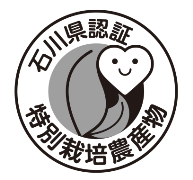 　・認証マークはモノクロ印刷で精米袋に貼付する＜１年間に複数回作付けする場合＞各作付けの作業時期がわかるように以下のような計画を添付ください。別紙様式第４号（認証番号毎に作成）石川県特別栽培農産物実績報告書令和○○年１０月３１日　　石川県知事　○○　○○　様住　所　〒９２０－８５８０　　　　　　　　　　　　　　　金沢市鞍月１丁目１番地（法人・団体にあっては事業所の所在地）氏　名　　　石川部会　部会長　石川　太郎　（法人・団体にあっては名称及び代表者名）　　石川県特別栽培農産物認証要綱第１３条の規定により、下記のとおり報告します。記１　認証内容２　栽培実績３　認証マークの使用実績４　添付資料 (1)　栽培管理記録書（別紙様式第５号）(2)　出荷記録書（別紙様式第６号）(3)　特別栽培米受払台帳（別記様式第７号）※精米出荷の場合に添付する。(4)　石川県版GAPチェックシート（簡易版）※認証GAP取得の場合は省略可（認証機関名：　　　　　　　　　　　　　　　）（注）出荷終了後１ヵ月以内、又は翌年度の８月末日までのいずれか早い時期に提出し、出荷が継続する場合は、最終出荷終了時点で再度提出すること。別紙様式第５号（特別栽培農産物に係る表示ガイドライン　別記６）令和○○年　特別栽培管理記録書（注１）栽培面積は、１つのほ場で複数回栽培する場合は、延べ面積とする。（注２）特別栽培継続期間は、果樹など永年作物にあっては、前年の収穫終了後から本年の栽培の収穫までの期間とする。別紙様式第５号（特別栽培農産物に係る表示ガイドライン　別記６）令和○○年　特別栽培管理記録書（注１）栽培面積は、１つのほ場で複数回栽培する場合は、延べ面積とする。（注２）特別栽培継続期間は、果樹など永年作物にあっては、前年の収穫終了後から本年の栽培の収穫までの期間とする。別紙様式第６号（特別栽培農産物に係る表示ガイドライン　別記７）令和○○年　出荷記録書（注１）米の場合は、精米、玄米別に記載する。（注２）出荷ごとの記録を基本とするが、回数が多い場合は「年月日～年月日」とまとめて記載してもよい。別紙様式第７号（特別栽培農産物に係る表示ガイドライン　別記８）令和○○年　特別栽培米受払台帳（単位：kg、個数）別紙様式第８号石川県特別栽培農産物認証変更（中止）申請書令和△△年　△月　△日　　石川県知事　○○　○○　様住　所　〒９２０－８５８０　　　　　　　　　　　　　　　　金沢市鞍月１丁目１番地（法人・団体にあっては事業所の所在地）氏　名　石川部会　部会長　石川　太郎　　　（法人・団体にあっては名称及び代表者名）　　石川県特別栽培農産物認証要綱第１１条の規定により、下記のとおり変更（中止）したいので報告します。記１　認証番号　（　　２９－T－０００１　　）２　変更内容※変更申請の添付書類は、別紙様式第１号に準ずる。３　変更（中止）の理由　　■■■・・農作物名作型等栽培ほ場数（筆、棟数）栽培面積栽培面積水稲－１０筆１００aaaNo.氏　　　名住　　所ＴＥＬＦＡＸ1○○　○○○○市○○○○○－○○○－○○○○○○○－○○○－○○○○2△△　△△△△市△△△△△－△△△－△△△△△△△－△△△－△△△△3□□　□□□□市□□□□□－□□□－□□□□□□□－□□□－□□□□456789101112131415161718192021222324252627282930生産者住所金沢市鞍月１－１氏名石川部会TEL076－225－1622現地確認予定欄受領確認欄栽培責任者住所△△市△△氏名△△　△△TEL△△△－△△△－△△△△ほ場確認：○年４月中旬日管理状況確認：○年８月中旬日収穫状況確認：○年９月下旬日　●年●月●日　確認責任者名　▲▲　▲▲　　　　確認責任者住所▲▲市▲▲氏名▲▲　▲▲TEL▲▲▲－▲▲▲－▲▲▲▲ほ場確認：○年４月中旬日管理状況確認：○年８月中旬日収穫状況確認：○年９月下旬日　●年●月●日　確認責任者名　▲▲　▲▲　　　　精米責任者※住所□□市□□氏名□□　□□TEL□□□－□□□－□□□□ほ場確認：○年４月中旬日管理状況確認：○年８月中旬日収穫状況確認：○年９月下旬日　●年●月●日　確認責任者名　▲▲　▲▲　　　　精米確認者※住所■■市■■氏名■■　■■TEL■■■－■■■－■■■■ほ場確認：○年４月中旬日管理状況確認：○年８月中旬日収穫状況確認：○年９月下旬日　●年●月●日　確認責任者名　▲▲　▲▲　　　　ほ場番号所在地作物名（品種）栽培面積※（a）作業計画作業計画使用予定資材使用予定資材使用予定資材使用予定資材使用予定資材使用予定資材使用予定資材収穫までの特別栽培継続期間※ほ場番号所在地作物名（品種）栽培面積※（a）作業名作業時期（年月旬）施肥・土づくり等施肥・土づくり等施肥・土づくり等施肥・土づくり等病害虫・雑草防除等病害虫・雑草防除等病害虫・雑草防除等収穫までの特別栽培継続期間※ほ場番号所在地作物名（品種）栽培面積※（a）作業名作業時期（年月旬）名称施用量(kg/10a)化学合成窒素量(kgN/10a)使用時期（年月旬）名称有効成分回数（回）使用時期（年月旬）収穫までの特別栽培継続期間※○○番○○市○○水稲（コシヒカリ）１００前作収穫終了堆肥散布種子消毒は種育苗消毒苗箱施薬基肥除草追肥除草防除収穫R○.10.10R○.4.上旬R○.4.中旬R○.4.下旬R○.5.上旬R○.5.上旬R○.5.上旬R○.5.中旬R○.6.中旬R○.6.下旬R○.8.上旬R○.10.中旬堆肥基肥１号追肥２号１，０００３０４００３１R○.10.10R○.4.上旬R○.5.上旬R○.6.中旬消毒Ａ消毒Ｂ消毒Ｃ除草Ｄ機械除草防除Ｅ１１２２０３R○.4.中旬R○.5.上旬R○.5.上旬R○.5.中旬R○.6.下旬R○.8.上旬○年４月から６ヵ月間○○番○○市○○水稲（コシヒカリ）１００前作収穫終了堆肥散布種子消毒は種育苗消毒苗箱施薬基肥除草追肥除草防除収穫R○.10.10R○.4.上旬R○.4.中旬R○.4.下旬R○.5.上旬R○.5.上旬R○.5.上旬R○.5.中旬R○.6.中旬R○.6.下旬R○.8.上旬R○.10.中旬堆肥基肥１号追肥２号１，０００３０４００３１R○.10.10R○.4.上旬R○.5.上旬R○.6.中旬消毒Ａ消毒Ｂ消毒Ｃ除草Ｄ機械除草防除Ｅ１１２２０３R○.4.中旬R○.5.上旬R○.5.上旬R○.5.中旬R○.6.下旬R○.8.上旬予想収穫量５，０００kg(５００kg/10a)○○番○○市○○水稲（コシヒカリ）１００前作収穫終了堆肥散布種子消毒は種育苗消毒苗箱施薬基肥除草追肥除草防除収穫R○.10.10R○.4.上旬R○.4.中旬R○.4.下旬R○.5.上旬R○.5.上旬R○.5.上旬R○.5.中旬R○.6.中旬R○.6.下旬R○.8.上旬R○.10.中旬堆肥基肥１号追肥２号１，０００３０４００３１R○.10.10R○.4.上旬R○.5.上旬R○.6.中旬消毒Ａ消毒Ｂ消毒Ｃ除草Ｄ機械除草防除Ｅ１１２２０３R○.4.中旬R○.5.上旬R○.5.上旬R○.5.中旬R○.6.下旬R○.8.上旬予想出荷量４，５００kg(４５０kg/10a)合　計４kg/10a９回予想出荷量４，５００kg(４５０kg/10a)慣行基準８kg/10a２２回予想出荷量４，５００kg(４５０kg/10a)生産者住所金沢市鞍月１－１氏名石川部会TEL076－225－1622現地確認予定欄受領確認欄栽培責任者住所△△市△△氏名△△　△△TEL△△△－△△△－△△△△ほ場確認：○年４月中旬日管理状況確認：○年８月中旬日収穫状況確認：○年９月下旬日　　●年●月●日　確認責任者名▲▲　▲▲　　　　確認責任者住所▲▲市▲▲氏名▲▲　▲▲TEL▲▲▲－▲▲▲－▲▲▲▲ほ場確認：○年４月中旬日管理状況確認：○年８月中旬日収穫状況確認：○年９月下旬日　　●年●月●日　確認責任者名▲▲　▲▲　　　　精米責任者※住所□□市□□氏名□□　□□TEL□□□－□□□－□□□□ほ場確認：○年４月中旬日管理状況確認：○年８月中旬日収穫状況確認：○年９月下旬日　　●年●月●日　確認責任者名▲▲　▲▲　　　　精米確認者※住所■■市■■氏名■■　■■TEL■■■－■■■－■■■■ほ場確認：○年４月中旬日管理状況確認：○年８月中旬日収穫状況確認：○年９月下旬日　　●年●月●日　確認責任者名▲▲　▲▲　　　　ほ場番号所在地作物名（品種）栽培面積※（a）作業計画作業計画使用予定資材使用予定資材使用予定資材使用予定資材使用予定資材使用予定資材使用予定資材収穫までの特別栽培継続期間※ほ場番号所在地作物名（品種）栽培面積※（a）作業名作業時期（年月旬）施肥・土づくり等施肥・土づくり等施肥・土づくり等施肥・土づくり等病害虫・雑草防除等病害虫・雑草防除等病害虫・雑草防除等収穫までの特別栽培継続期間※ほ場番号所在地作物名（品種）栽培面積※（a）作業名作業時期（年月旬）名称施用量(kg/10a)化学合成窒素量(kgN/10a)使用時期（年月旬）名称有効成分回数（回）使用時期（年月旬）収穫までの特別栽培継続期間※○○番○○市○○かぼちゃ（△△△）２００前作収穫終了耕起は種基肥定植追肥①追肥②防除①防除②収穫R○.8.20R○.3.上旬R○.3.中旬R○.3.下旬R○.4.中旬R○.5.中旬R○.6.上旬R○.6.下旬R○.7.上旬R○.7中旬～8.中旬堆肥基肥１号追肥１号追肥２号２，０００４０３０２００７４３R○.3.上旬R○.3.下旬R○.5.中旬R○.6.上旬防除Ａ剤防除Ａ剤防除Ｂ剤１１２R○.6.下旬R○.7.上旬R○.7.上旬○年３月から６ヵ月間○○番○○市○○かぼちゃ（△△△）２００前作収穫終了耕起は種基肥定植追肥①追肥②防除①防除②収穫R○.8.20R○.3.上旬R○.3.中旬R○.3.下旬R○.4.中旬R○.5.中旬R○.6.上旬R○.6.下旬R○.7.上旬R○.7中旬～8.中旬堆肥基肥１号追肥１号追肥２号２，０００４０３０２００７４３R○.3.上旬R○.3.下旬R○.5.中旬R○.6.上旬防除Ａ剤防除Ａ剤防除Ｂ剤１１２R○.6.下旬R○.7.上旬R○.7.上旬予想収穫量４０ｔkg(2,000kg/10a)○○番○○市○○かぼちゃ（△△△）２００前作収穫終了耕起は種基肥定植追肥①追肥②防除①防除②収穫R○.8.20R○.3.上旬R○.3.中旬R○.3.下旬R○.4.中旬R○.5.中旬R○.6.上旬R○.6.下旬R○.7.上旬R○.7中旬～8.中旬堆肥基肥１号追肥１号追肥２号２，０００４０３０２００７４３R○.3.上旬R○.3.下旬R○.5.中旬R○.6.上旬防除Ａ剤防除Ａ剤防除Ｂ剤１１２R○.6.下旬R○.7.上旬R○.7.上旬予想出荷量３６ｔkg(1,800kg/10a)合　計１４kg/10a４回予想出荷量３６ｔkg(1,800kg/10a)慣行基準２８kg/10a１５回予想出荷量３６ｔkg(1,800kg/10a)石川県特別栽培農産物生産ほ場農産物名（作型）ほ場番号　面積a特別栽培開始年月日　　年　　月　　日栽培責任者名農林水産省新ガイドラインによる表示特別栽培米農　　薬：当地比８割減化学肥料（窒素成分）：栽培期間中不使用栽培責任者　　石川　花子所　在　地　　石川県金沢市鞍月1-1連　絡　先　　℡076-225-○○○○確認責任者　　▲▲　▲▲所　在　地　　石川県金沢市▲▲連　絡　先　　℡076-225-▲▲▲▲精米確認者　　■■　■■所　在　地　　石川県金沢市■■連　絡　先　　℡076-225-■■■■節減対象農薬の使用状況節減対象農薬の使用状況節減対象農薬の使用状況使用資材名用途使用回数○○○○△△△△□□□□殺菌殺虫除草１回２回１回R○4月5月6月7月8月9月10月11月12月R○1月2月3月4月播種収穫　播種収穫　播種収穫　播種　収穫播種収穫播種　収穫播種収穫認証番号２９－Ｔ０００１２９－Ｔ０００１認証年月日令和○○年　　月　　日令和○○年　　月　　日令和○○年　　月　　日認証農作物名水稲作型等－栽培面積１００a節減対象農薬使用回数（回）節減対象農薬使用回数（回）化学肥料由来のN投入量（kgN/10a）化学肥料由来のN投入量（kgN/10a）県慣行基準２２回８kgN/10a栽培実績９回４kgN/10a収　穫　量（kg）５，０００kg出　荷　量（kg）４，５００kg出 荷 期 間（年月日）R○年９月２０日　～　　　R○年１０月１０日R○年９月２０日　～　　　R○年１０月１０日R○年９月２０日　～　　　R○年１０月１０日認証マーク貼付数量（kg）３，６００kgマーク使用数（枚）２８５枚生産者名栽培責任者確認責任者現地確認欄受領確認欄住所：金沢市鞍月１－１氏名：石川部会TEL：０７６－２２５－１６２２住所：△△市△△氏名：△△　△△TEL：△△△－△△△－△△△△住所：▲▲市▲▲氏名：▲▲　▲▲TEL：▲▲▲－▲▲▲－▲▲▲▲ほ場確認：○年○月○日管理状況確認：○年○月○日収穫状況確認：○年○月○日●年●月●日　確認責任者名　　▲▲　▲▲　　　　ほ場番号所在地作物名（品種）栽培面積※（a）作業計画作業計画使用資材使用資材使用資材使用資材使用資材使用資材使用資材収穫までの特別栽培継続期間※ほ場番号所在地作物名（品種）栽培面積※（a）作業名作業時期（年月旬）施肥・土づくり等施肥・土づくり等施肥・土づくり等施肥・土づくり等病害虫・雑草防除等病害虫・雑草防除等病害虫・雑草防除等収穫までの特別栽培継続期間※ほ場番号所在地作物名（品種）栽培面積※（a）作業名作業時期（年月旬）名称施用量(kg/10a)化学合成窒素量(kgN/10a)使用時期（年月旬）名称有効成分回数（回）使用時期（年月旬）収穫までの特別栽培継続期間※○○番○○市○○水稲（コシヒカリ）１００前作収穫終了堆肥散布種子消毒は種育苗消毒苗箱施薬基肥除草追肥除草防除収穫R○.10.10R○.4.上旬R○.4.中旬R○.4.下旬R○.5.上旬R○.5.上旬R○.5.上旬R○.5.中旬R○.6.中旬R○.6.下旬R○.8.上旬R○.10.中旬堆肥基肥１号追肥２号１，０００３０４００３１R○．10.10R○.4.上旬R○.5.中旬R○.6.下旬消毒Ａ消毒Ｂ消毒Ｃ除草Ｄ機械除草防除Ｅ１１２２０３R○.4.中旬R○.5.上旬R○.5.上旬R○.5.中旬R○.6.下旬R○.8.上旬○年４月から６ヵ月間○○番○○市○○水稲（コシヒカリ）１００前作収穫終了堆肥散布種子消毒は種育苗消毒苗箱施薬基肥除草追肥除草防除収穫R○.10.10R○.4.上旬R○.4.中旬R○.4.下旬R○.5.上旬R○.5.上旬R○.5.上旬R○.5.中旬R○.6.中旬R○.6.下旬R○.8.上旬R○.10.中旬堆肥基肥１号追肥２号１，０００３０４００３１R○．10.10R○.4.上旬R○.5.中旬R○.6.下旬消毒Ａ消毒Ｂ消毒Ｃ除草Ｄ機械除草防除Ｅ１１２２０３R○.4.中旬R○.5.上旬R○.5.上旬R○.5.中旬R○.6.下旬R○.8.上旬収穫量５，０００kg(500 kg/10a)○○番○○市○○水稲（コシヒカリ）１００前作収穫終了堆肥散布種子消毒は種育苗消毒苗箱施薬基肥除草追肥除草防除収穫R○.10.10R○.4.上旬R○.4.中旬R○.4.下旬R○.5.上旬R○.5.上旬R○.5.上旬R○.5.中旬R○.6.中旬R○.6.下旬R○.8.上旬R○.10.中旬堆肥基肥１号追肥２号１，０００３０４００３１R○．10.10R○.4.上旬R○.5.中旬R○.6.下旬消毒Ａ消毒Ｂ消毒Ｃ除草Ｄ機械除草防除Ｅ１１２２０３R○.4.中旬R○.5.上旬R○.5.上旬R○.5.中旬R○.6.下旬R○.8.上旬出荷量４，５００kg(450kg/10a)合　計４kg/10a９回出荷量４，５００kg(450kg/10a)慣行基準８kg/10a２２回出荷量４，５００kg(450kg/10a)生産者名栽培責任者確認責任者現地確認欄受領確認欄住所：○○市○○氏名：○○部会TEL：○○○－○○○－○○○○住所：△△市△△氏名：△△　△△TEL：△△△－△△△－△△△△住所：▲▲市▲▲氏名：▲▲　▲▲TEL：▲▲▲－▲▲▲－▲▲▲▲ほ場確認：○年○月○日管理状況確認：○年○月○日収穫状況確認：○年○月○日●年●月●日　確認責任者名　　▲▲　▲▲　　　　ほ場番号所在地作物名（品種）栽培面積※（a）作業計画作業計画使用資材使用資材使用資材使用資材使用資材使用資材使用資材収穫までの特別栽培継続期間※ほ場番号所在地作物名（品種）栽培面積※（a）作業名作業時期（年月旬）施肥・土づくり等施肥・土づくり等施肥・土づくり等施肥・土づくり等病害虫・雑草防除等病害虫・雑草防除等病害虫・雑草防除等収穫までの特別栽培継続期間※ほ場番号所在地作物名（品種）栽培面積※（a）作業名作業時期（年月旬）名称施用量(kg/10a)化学合成窒素量(kgN/10a)使用時期（年月旬）名称有効成分回数（回）使用時期（年月旬）収穫までの特別栽培継続期間※○○番○○市○○かぼちゃ（△△△）２００前作収穫終了耕起は種基肥定植追肥①追肥②防除①防除②収穫R○.8.20R○.3.上旬R○.3.中旬R○.3.下旬R○.4.中旬R○.5.中旬R○.6.上旬R○.6.下旬R○.7.上旬R○.7中旬～8.中旬堆肥基肥１号追肥１号追肥２号２，０００４０３０２００７４３R○.3.上旬R○.3.下旬R○.5.中旬R○.6.上旬防除Ａ剤防除Ａ剤防除Ｂ剤１１２R○.6.下旬R○.7.上旬R○.7.上旬○年３月から６ヵ月間○○番○○市○○かぼちゃ（△△△）２００前作収穫終了耕起は種基肥定植追肥①追肥②防除①防除②収穫R○.8.20R○.3.上旬R○.3.中旬R○.3.下旬R○.4.中旬R○.5.中旬R○.6.上旬R○.6.下旬R○.7.上旬R○.7中旬～8.中旬堆肥基肥１号追肥１号追肥２号２，０００４０３０２００７４３R○.3.上旬R○.3.下旬R○.5.中旬R○.6.上旬防除Ａ剤防除Ａ剤防除Ｂ剤１１２R○.6.下旬R○.7.上旬R○.7.上旬収穫量４０ｔkg(2,000kg/10a)○○番○○市○○かぼちゃ（△△△）２００前作収穫終了耕起は種基肥定植追肥①追肥②防除①防除②収穫R○.8.20R○.3.上旬R○.3.中旬R○.3.下旬R○.4.中旬R○.5.中旬R○.6.上旬R○.6.下旬R○.7.上旬R○.7中旬～8.中旬堆肥基肥１号追肥１号追肥２号２，０００４０３０２００７４３R○.3.上旬R○.3.下旬R○.5.中旬R○.6.上旬防除Ａ剤防除Ａ剤防除Ｂ剤１１２R○.6.下旬R○.7.上旬R○.7.上旬出荷量３６ｔkg(1,800kg/10a)合　計１４kg/10a４回出荷量３６ｔkg(1,800kg/10a)慣行基準２８kg/10a１５回出荷量３６ｔkg(1,800kg/10a)作物名水稲生産者名栽培責任者確認責任者受領確認欄品種名コシヒカリ住所：金沢市鞍月１－１氏名：石川部会TEL：０７６－２２５－１６２２住所：△△市△△氏名：△△　△△TEL：△△△－△△△－△△△△住所：▲▲市▲▲氏名：▲▲　▲▲TEL：▲▲▲－▲▲▲－▲▲▲▲　●年●月●日　確認責任者名　　▲▲　▲▲　　　ほ場番号○○○住所：金沢市鞍月１－１氏名：石川部会TEL：０７６－２２５－１６２２住所：△△市△△氏名：△△　△△TEL：△△△－△△△－△△△△住所：▲▲市▲▲氏名：▲▲　▲▲TEL：▲▲▲－▲▲▲－▲▲▲▲　●年●月●日　確認責任者名　　▲▲　▲▲　　　収穫面積（a）出荷年月日出荷先※米の場合に選択出荷単位×出荷数出荷単位×出荷数出荷単位×出荷数出荷単位×出荷数出荷単位×出荷数出荷単位×出荷数出荷単位×出荷数出荷量計（kg）マーク貼付数量（kg）マーク使用数（枚）収穫面積（a）出荷年月日出荷先※米の場合に選択○○kg数量○○kg数量○○kg○○kg数量出荷量計（kg）マーク貼付数量（kg）マーク使用数（枚）１００aR○○.9.20○○米店精米・玄米３０５０６０１０２,１００２,１００６０１００aR○○.9.30○○スーパー精米・玄米１０１００５１３０１，６５０１，６５０２３０１００aR○○.10.10○○会社精米・玄米１０２５５１００７５０７５０１２５１００a精米・玄米１００a精米・玄米１００a精米・玄米１００a精米・玄米１００a精米・玄米１００a精米・玄米１００a精米・玄米合計（kg）合計（kg）４，５００４，５００４１５とう精等施設名とう精等施設名とう精等施設名とう精等施設名精米責任者精米責任者住所：○○市○○氏名：○○　○○TEL：○○○－○○○－○○○○住所：○○市○○氏名：○○　○○TEL：○○○－○○○－○○○○住所：○○市○○氏名：○○　○○TEL：○○○－○○○－○○○○住所：○○市○○氏名：○○　○○TEL：○○○－○○○－○○○○住所：□□市□□氏名：□□　□□TEL：□□□－□□□－□□□□住所：□□市□□氏名：□□　□□TEL：□□□－□□□－□□□□栽培責任者栽培責任者栽培責任者栽培責任者確認責任者確認責任者住所：△△市△△氏名：△△　△△TEL：△△△－△△△－△△△△住所：△△市△△氏名：△△　△△TEL：△△△－△△△－△△△△住所：△△市△△氏名：△△　△△TEL：△△△－△△△－△△△△住所：△△市△△氏名：△△　△△TEL：△△△－△△△－△△△△住所：▲▲市▲▲氏名：▲▲　▲▲TEL：▲▲▲－▲▲▲－▲▲▲▲住所：▲▲市▲▲氏名：▲▲　▲▲TEL：▲▲▲－▲▲▲－▲▲▲▲輸入業者輸入業者輸入業者輸入業者精米確認欄精米確認欄住所： ◇◇市◇◇氏名： ◇◇　◇◇TEL：◇◇◇－◇◇◇－◇◇◇◇住所： ◇◇市◇◇氏名： ◇◇　◇◇TEL：◇◇◇－◇◇◇－◇◇◇◇住所： ◇◇市◇◇氏名： ◇◇　◇◇TEL：◇◇◇－◇◇◇－◇◇◇◇住所： ◇◇市◇◇氏名： ◇◇　◇◇TEL：◇◇◇－◇◇◇－◇◇◇◇令和■■年１１月３０日　精米確認者名■■　■■　　　　令和■■年１１月３０日　精米確認者名■■　■■　　　　産地名　〇〇市産地名　〇〇市品種名　コシヒカリ品種名　コシヒカリ品種名　コシヒカリ収穫年度　○○年産年月日玄米買受数量（kg）玄米買受数量（kg）精米生産数量（kg）精米生産数量（kg）玄米残数量（kg）R○○.９.１５５００５００４５０４５００R○○.９.２５５００５００４５０４５００R○○.９．３０６５０６５０５８５５８５０R○○.１０.５７５０７５０６７５６７５０合計（kg）２，４００２，４００２，１６０２，１６００変更前変更後●●●・・▲▲▲・・